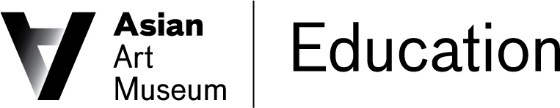 Group 4: The Decoration of Japanese SwordsDirections: In your small group, read and annotate the following sources (either as a printouts or online) and then discuss the prompt below.  Vocab Notes: tsuba: the sword guard that keeps the owner’s hand from slipping onto the bladetsuka: the sword’s handlemenuki: the handle ornamentfuchigane: metal decorative piece between the tsuka wrapping and the tsubaSources: Martin, Paul.  “Japanese Sword Fittings Showcase the Beauty of Impermanence.” Japan Forward.  23 Sept., 2017. Accessed 26 March, 2018.
URL: https://japan-forward.com/japanese-swords-fittings-showcase-the-beauty-of-impermanence/“Japanese Sword: How to Know if a Tsuka Is good or bad.” Tozando. 30 May, 2017. Accessed 26 March, 2018.
URL: https://weblog.tozando.com/japanese-sword-how-to-know-if-a-tsuka-is-good-or-bad/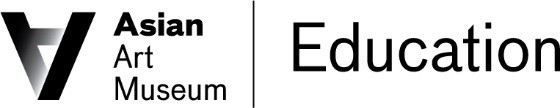 
Discussion: How did the decoration of Japanese swords help to convey important messages and add to their value?  Jot down notes/examples and be ready to share these with your classmates later.